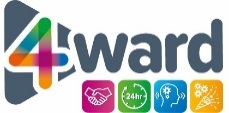 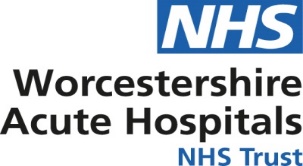 ACCESS TO RECORDS UNDER THE GENERAL DATA PROTECTION REGULATIONS (GDPR) 2016NOTES FOR APPLICANTSPlease read these guidance notes before completing the Application FormNote 1 (Part A) – Identity of the person about whom the information is requestedThis part must be completed for all applicants.Complete all details relating to the person whose records you wish to access. This should include former names (e.g. maiden name) and previous address, if applicable, for the period relating to the record requested. If known, please provide the Hospital Registration Number and NHS Number.Note 2 (Part B) – Details of the information required.This part must be completed for all applicants.You must specify the records you wish to access and provide as many details as possible. It is not sufficient to state “All Records”. If there is insufficient space, please attach a continuation sheet.Note 3 (Part C) – DeclarationThis part must be completed by the person seeking access.Tick one box only which best describes you.Sign and date in the space provided, and if you are not the person to who the record relates, provide your address, telephone number and relationship to the person.You will need to supply a form of identification: either a current photo driver’s licence or a current photo passport. If the person lacks capacity of understanding to make the request you also need to provide a copy of the authority enabling you to act on their behalf e.g. Lasting Power of Attorney.We require proof of identity before we can process your request. This is to protect the identity of the data subject and ensure that the Data Protection principles are not breached. Photocopies are acceptable, DO NOT send original documents. Note 4 (Part D) – Authorisation for Application made on behalf of another personThis part should only be completed when the applicant is not the person to who the record relates but has been authorised by the person to make the application. If the application relates to a deceased person’s health records please contact the Legal Services Department on 01527 503850. Once the details in sections A to C have been completed the person should sign and date in the space provided to officially authorise the applicant’s request for access.GENERAL NOTES WARNING – It is a criminal offence to make false or misleading statements in order to obtain information.Individuals have a right to confidentiality of their personal health information and the Trust must be satisfied that an applicant is the person or the person’s authorised representative. This may involve checking the identity of any of the named persons on the completed application form and their validity to request access.Information may be withheld where it is considered that access might cause harm to the physical or mental health of the patient or any other individual, or where a third party might be identified. PLEASE COMPLETE IN BLOCK CAPITALS          APPLICATION FOR ACCESS TO RECORDS (GDPR) – Health RecordsPart A – Identity of the Person about whom the information is requested (see note 1)Part B – Details of the information required (see note 2)Part C – Declaration (see note 3)I declare that the information given is correct to the best of my knowledge and that I am entitled to apply for access to the information detailed above under the terms of the GDRP. (Tick as appropriate)Part D – Authorisation for application made on behalf of another person (see note 4)I hereby authorise release of my records, as specified above, to the person named in Part C and declare that I am the person named in Part A of this form.Please confirm the details of the identification information enclosed with the application:WARNING: It is a criminal offence to make false or misleading statements in order to obtain information.Please return the completed form to:		Access to Records					  	Legal Services Department					  	Alexandra Hospital					  	Woodrow Drive						Redditch						B98 7UB					Any queries regarding completion of this form please contact 01527 503850. OFFICE HOURS: Monday-Thursday 9.00am-3.00pm; Friday 9.00am-12.30pmSURNAME:FORMERLY:FORENAME(S):DATE OF BIRTH:CURRENT ADDRESS:PREVIOUS ADDRESS:TEL NO:If requesting health recordsHOSPITAL NO:NHS NO:DepartmentBrief details of information requiredApproximate Date(s)I am the person named in Part AI have been authorised to act by the personI am the person’s parent/legal guardian and have parental responsibilityThe person is over 13 years of age. I am their next-of-kin / legal representative. I am making this application as they lack the capacity of understanding to make the request.SIGNED:ADDRESS (if different from that in Part A)PRINT NAME:DATE:TEL NO:RELATIONSHIP TO PERSON:SIGNED:PRINT NAME:DATE:Photocopy of current photo driver’s licence Photocopy of current passport Authorisation to act on behalf of a person that lacks capacity